아산정책연구원(원장 함재봉, www.asaninst.org)은 오는 25(수)-26(목)일 양일간 서울 신문로 소재 同 연구원에서 제1회 ‘아산 북한회의 2013'을 개최한다.이번 회의에는 미국 랜드연구소 소속 한반도 안보 전문가인 브루스 베넷(Bruce Bennett)을 비롯해 미국 외교협회(CFR) 스콧 스나이더(Scott Snyder) , 칭화대학교 추수롱(Chu Shulong), 야마구치 노보루(Yamaguchi Noboru) 방위정책전문가(전 수상 안보고문), 북한 미사일 전문가 마커스 쉴러(Marcus Schiller) 등 40여 명의 세계 최고의 북한 전문가들과 석학들이 참여한다.참석자들은 북한의 핵능력, 대외관계, 정권의 내구성 등을 다양한 시각에서 분석, 토론하고, 북한의 미래에 대한 전문가적 전망도 내놓는다.* 참석자 인터뷰를 희망하시면 사전에 신청해 주시기 바랍니다.(인터뷰 가능자: [별첨] 아젠다 내 하이라이트 표시)* 회의는 한국어와 영어로 진행되며, 한-영 동시통역이 제공됩니다. * 기자분들은 ‘PRESS 등록데스크’에서 ‘PRESS 네임텍’을 반드시 수령하시기 바랍니다.* 금번 회의기간 중 1층 카페가 ‘프레스 룸’으로 운영됩니다.[아산 북한회의2013] 개요주    최 : 아산정책연구원회 의 명 : ‘아산 북한회의 2013’일    시 : 2013년 9월 25(수) - 9월 26일(목)Day 1  09:00 ~ 18:00Day 2  09:00 ~ 17:30장    소 : 아산정책연구원 1층 강당(서울시 신문로 소재)프로그램 개요 1일차 : 2013년 9월 25일(수) 개막식 –  09:00 ~ 09:30 개회사 (함재봉, 아산정책연구원장)환영사 (이홍구, 서울국제포럼회장)기조연설 (류길재, 통일부장관)세션1  – 09:30 ~ 11:00  북한의 핵(North Korea’s Nuclear Capability) 세션2  – 11:15 ~ 12:45  북한의 핵전략과 대북 억제력(Nuclear Strategy and Deterrence)세션3  – 14:00 ~ 15:30  대북정책과 국제공조(International Coordination on North Korea)세션4  – 15:45 ~ 17:15  스마트 제재(Smart Sanctions)폐회사 – 17:15 ~ 17:30  2일차 : 2013년 9월 26일(목) 세션5  – 09:15 ~ 10:45  김정은 체제의 현황(The State of the Korean Regime)세션6  – 11:00 ~ 12:30  북한의 대외관계(North Korea’s External Relations)세션7  – 14:00 ~ 17:30  북한 경제 현황(The State of the North Korean Economy)세션8  – 15:45 ~ 17:15  북한 체제 전망(Long Term Scenario)폐회사 – 17:15 ~ 17:30 Conference AgendaDay 1: Wednesday, September 25Day 2: Thursday, September 26국외 주요 참석자(2013년 9월 12일 현재, 추후 변동 가능 / *성명, 소속)고든 플레이크(Gordon Flake), 맨스필드재단(Mansfield Foundation)나루시게 미치시타(Narushige Michishita), 일본 정책연구대학원(National Graduate Institute for Policy Studies)노보루 야마구치(Noboru Yamaguchi), 일본 방위대학교(National Defense Academy of Japan)니콜라스 에버스타트(Nick Eberstadt), 미국기업연구소/아산정책연구원(American Enterprise Institute/The Asan Institute for Policy Studies)데이비드 애셔(David Asher), 신미국안보센터(CNAS)브루스 베넷(Bruce Bennett), 랜드연구소(RAND Corporation)로버트 매닝(Robert Manning), 애틀랜틱 카운슬(The Atlantic Council))리빈(Li Bin), 카네기평화연구소/칭화대학교(Carnegie Endowment for International Peace/ Tsinghua University)마커스 쉴러(Markus Schiller), 쉬무커 테크놀로기(Schmucker Technologie)수하오(Su Hao), 중국외교학원(China Foreign Affairs University)스콧 스나이더(Scott Snyder), 미국 외교협회(Council on Foreign Relations)안드레이 란코프(Andrei Lankov), 국민대학교(Kookmin University)알렉산더 제빈(Alexander Zhebin), 러시아과학원 극동문제연구소(Institute of Far Eastern Studies at IMEMO)웨이즈장(Wei Zhijiang), 중산대학교(Zhongshan University)윌리엄 뉴콤(William Newcomb), 유엔(United Nations)조슈아 폴락(Joshua Pollack), 미국 과학응용협회(Science Applications International Corporation)추수롱(Chu Shulong), 칭화대학교(Tsinghua University)켄 고스(Ken Gause), 미국 해군분석센터(CAN)패트릭 크로닌(Patrick Cronin), 신미국안보센터(CNAS)PRESS룸 및 등록데스크 위치 안내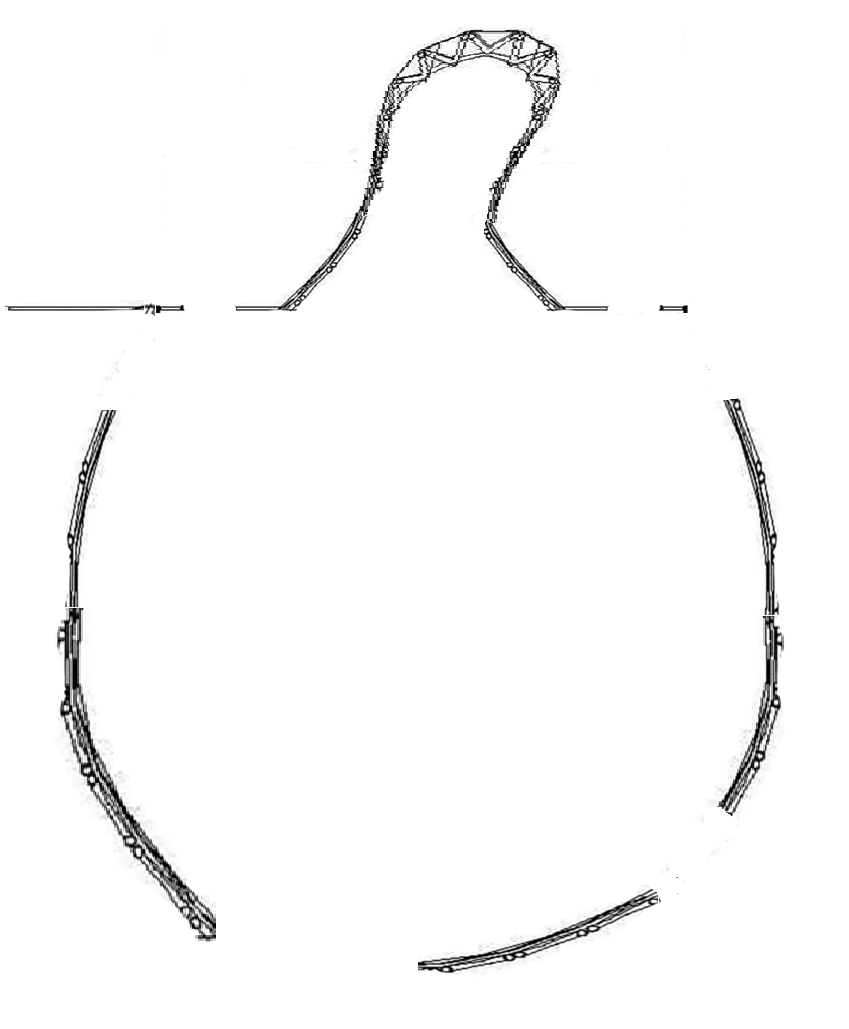 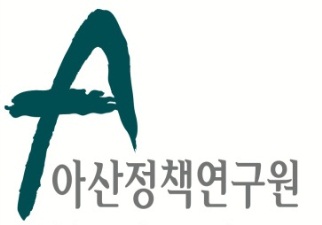 보도자료   Press Release보도자료   Press Release2013년 9월 16일배포 후 바로 보도 가능합니다총 6 장담당:홍보실 김성연, 오가혜 전화:010-8867-0767010-4599-8620이메일:communications@asaninst.org아산정책연구원 (원장 함재봉, www.asaninst.org)은 객관적이면서 수준 높은 공공정책 연구를 수행하는 독립적인 연구기관입니다. 한반도, 동아시아, 그리고 지구촌의 현안에 대한 깊이 있는 정책 대안을 제시하고, 국민과 정책결정자들이 합리적이고 공공의 복리를 극대화시킬 수 있는 정책을 선택하도록 돕는 싱크탱크의 역할을 지향합니다. 2008년 설립 이후 국내외 학술교류, 아산플래넘, 아산핵포럼과 같은 대규모 국제회의 개최, 《China’s Foreign Policy》, 《Japan in Crisis》, 《출구가 없다》, 《14호 수용소 탈출》연구 서적 출간 등의 활발한 연구활동을 하고 있으며, 2012년 펜실베니아대 주관의 세계싱크탱크 랭킹 지역부문에서는 5위를 차지하였습니다.참고 자료 1참고 자료 2Day 1: Wednesday, September 25, 2013Day 1: Wednesday, September 25, 2013Day 1: Wednesday, September 25, 2013Day 1: Wednesday, September 25, 2013TimePanel TitlePanelistAffiliation08:30-09:00Registration Registration Registration Opening Ceremony09:00-09:30Welcoming RemarksHahm ChaibongThe Asan Institute for Policy StudiesOpening Ceremony09:00-09:30Congratulatory RemarksLee Hong Koo The Seoul Forum for International AffairsOpening Ceremony09:00-09:30Keynote AddressRyoo Kihl-JaeMinistry of UnificationSession 1

09:30-11:00North Korea’s Nuclear CapabilityLee Chung MinYonsei UniversitySession 1

09:30-11:00North Korea’s Nuclear CapabilityLi BinCarnegie Endowment for International Peace/Tsinghua UniversitySession 1

09:30-11:00North Korea’s Nuclear CapabilityPark JiyoungThe Asan Institute for Policy StudiesSession 1

09:30-11:00North Korea’s Nuclear CapabilityJoshua PollackScience Applications International CorporationSession 1

09:30-11:00North Korea’s Nuclear CapabilityMarkus SchillerSchmucker Technologie11:00-11:15Coffee BreakCoffee BreakCoffee BreakSession 211:15-12:45Nuclear Strategy and DeterrenceChoi KangThe Asan Institute for Policy StudiesSession 211:15-12:45Nuclear Strategy and DeterrenceRobert ManningThe Atlantic CouncilSession 211:15-12:45Nuclear Strategy and DeterrencePark Chang KwounKorea Institute for Defense AnalysesSession 211:15-12:45Nuclear Strategy and DeterrenceSu HaoChina Foreign Affairs UniversitySession 211:15-12:45Nuclear Strategy and DeterrenceSugio TakahashiNational Institute for Defense Studies12:45-14:00LunchLunchLunchSession 314:00-15:30International Coordination on North KoreaPatrick CroninCenter for a New American SecuritySession 314:00-15:30International Coordination on North KoreaChu ShulongTsinghua UniversitySession 314:00-15:30International Coordination on North KoreaGordon FlakeMansfield FoundationSession 314:00-15:30International Coordination on North KoreaShin BeomchulMinistry of Foreign AffairsSession 314:00-15:30International Coordination on North KoreaNoboru YamaguchiNational Defense Academy of Japan15:30-15:45Coffee BreakCoffee BreakCoffee BreakSession 415:45-17:15Smart SanctionsWilliam NewcombUnited NationsSession 415:45-17:15Smart SanctionsDavid AsherCenter for a New American SecuritySession 415:45-17:15Smart SanctionsKim JoonghoExport-Import Bank of KoreaSession 415:45-17:15Smart SanctionsWilliam NewcombUnited NationsSession 415:45-17:15Smart SanctionsYang XiyuChina Institute of International StudiesDay 2: Thursday, September 26, 2013Day 2: Thursday, September 26, 2013Day 2: Thursday, September 26, 2013Day 2: Thursday, September 26, 2013Day 2: Thursday, September 26, 2013Day 2: Thursday, September 26, 2013Day 2: Thursday, September 26, 2013Day 2: Thursday, September 26, 2013TimeTimePanel TitlePanel TitlePanelistPanelistAffiliationAffiliation09:00-09:1509:00-09:15Registration Registration Registration Registration Registration Registration Session 509:15-10:45Session 509:15-10:45The State of the North Korean RegimeThe State of the North Korean RegimeYoo Ho YeolYoo Ho YeolKorea UniversityKorea UniversitySession 509:15-10:45Session 509:15-10:45The State of the North Korean RegimeThe State of the North Korean RegimeKen GauseKen GauseCNACNASession 509:15-10:45Session 509:15-10:45The State of the North Korean RegimeThe State of the North Korean RegimeJin QiangyiJin QiangyiYanbian UniversityYanbian UniversitySession 509:15-10:45Session 509:15-10:45The State of the North Korean RegimeThe State of the North Korean RegimeKim Keun SikKim Keun SikKyungnam UniversityKyungnam UniversitySession 509:15-10:45Session 509:15-10:45The State of the North Korean RegimeThe State of the North Korean RegimeAndrei LankovAndrei LankovKookmin UniversityKookmin University10:45-11:0010:45-11:00Coffee BreakCoffee BreakCoffee BreakCoffee BreakCoffee BreakCoffee Break Session 6
11:00-12:30 Session 6
11:00-12:30North Korea’s External RelationsNorth Korea’s External RelationsKim HankwonKim HankwonThe Asan Institute for Policy StudiesThe Asan Institute for Policy Studies Session 6
11:00-12:30 Session 6
11:00-12:30North Korea’s External RelationsNorth Korea’s External RelationsCha Du-hyeognCha Du-hyeognKorea FoundationKorea Foundation Session 6
11:00-12:30 Session 6
11:00-12:30North Korea’s External RelationsNorth Korea’s External RelationsNarushige MichishitaNarushige MichishitaNational Graduate Institute for Policy StudiesNational Graduate Institute for Policy Studies Session 6
11:00-12:30 Session 6
11:00-12:30North Korea’s External RelationsNorth Korea’s External RelationsWei ZhijiangWei ZhijiangSun Yat-sen UniversitySun Yat-sen University Session 6
11:00-12:30 Session 6
11:00-12:30North Korea’s External RelationsNorth Korea’s External RelationsAlexander ZhebinAlexander ZhebinInstitute of Far Eastern Studies, RASInstitute of Far Eastern Studies, RAS12:30-14:0012:30-14:00LunchLunchLunchLunchLunchLunchSession 7
14:00-15:30Session 7
14:00-15:30The State of the North Korean Economy The State of the North Korean Economy Nick EberstadtNick EberstadtAmerican Enterprise Institute/The Asan Institute for Policy StudiesAmerican Enterprise Institute/The Asan Institute for Policy StudiesSession 7
14:00-15:30Session 7
14:00-15:30The State of the North Korean Economy The State of the North Korean Economy Lee SukLee SukKorea Development InstituteKorea Development InstituteSession 7
14:00-15:30Session 7
14:00-15:30The State of the North Korean Economy The State of the North Korean Economy Nick EberstadtNick EberstadtAmerican Enterprise Institute/The Asan Institute for Policy StudiesAmerican Enterprise Institute/The Asan Institute for Policy StudiesSession 7
14:00-15:30Session 7
14:00-15:30The State of the North Korean Economy The State of the North Korean Economy Zhang DongmingZhang DongmingLiaoning National UniversityLiaoning National UniversitySession 7
14:00-15:30Session 7
14:00-15:30The State of the North Korean Economy The State of the North Korean Economy Zhang HuizhiZhang HuizhiJilin UniversityJilin University15:30-15:4515:30-15:45Coffee BreakCoffee BreakSession 8
15:45-17:15Session 8
15:45-17:15Long Term ScenariosLong Term ScenariosJo DonghoJo DonghoEwha Womans UniversityEwha Womans UniversitySession 8
15:45-17:15Session 8
15:45-17:15Long Term ScenariosLong Term ScenariosBruce BennettBruce BennettRAND CorporationRAND CorporationSession 8
15:45-17:15Session 8
15:45-17:15Long Term ScenariosLong Term ScenariosGo Myong-hyunGo Myong-hyunThe Asan Institute for Policy StudiesThe Asan Institute for Policy StudiesSession 8
15:45-17:15Session 8
15:45-17:15Long Term ScenariosLong Term ScenariosJo DonghoJo DonghoEwha Womans UniversityEwha Womans UniversitySession 8
15:45-17:15Session 8
15:45-17:15Long Term ScenariosLong Term ScenariosScott SnyderScott SnyderCouncil on Foreign RelationsCouncil on Foreign Relations17:15-17:3017:15-17:30Closing RemarksClosing RemarksClosing RemarksClosing RemarksClosing RemarksClosing Remarks참고 자료 3참고 자료 4